附件2：迎新期间交通示意图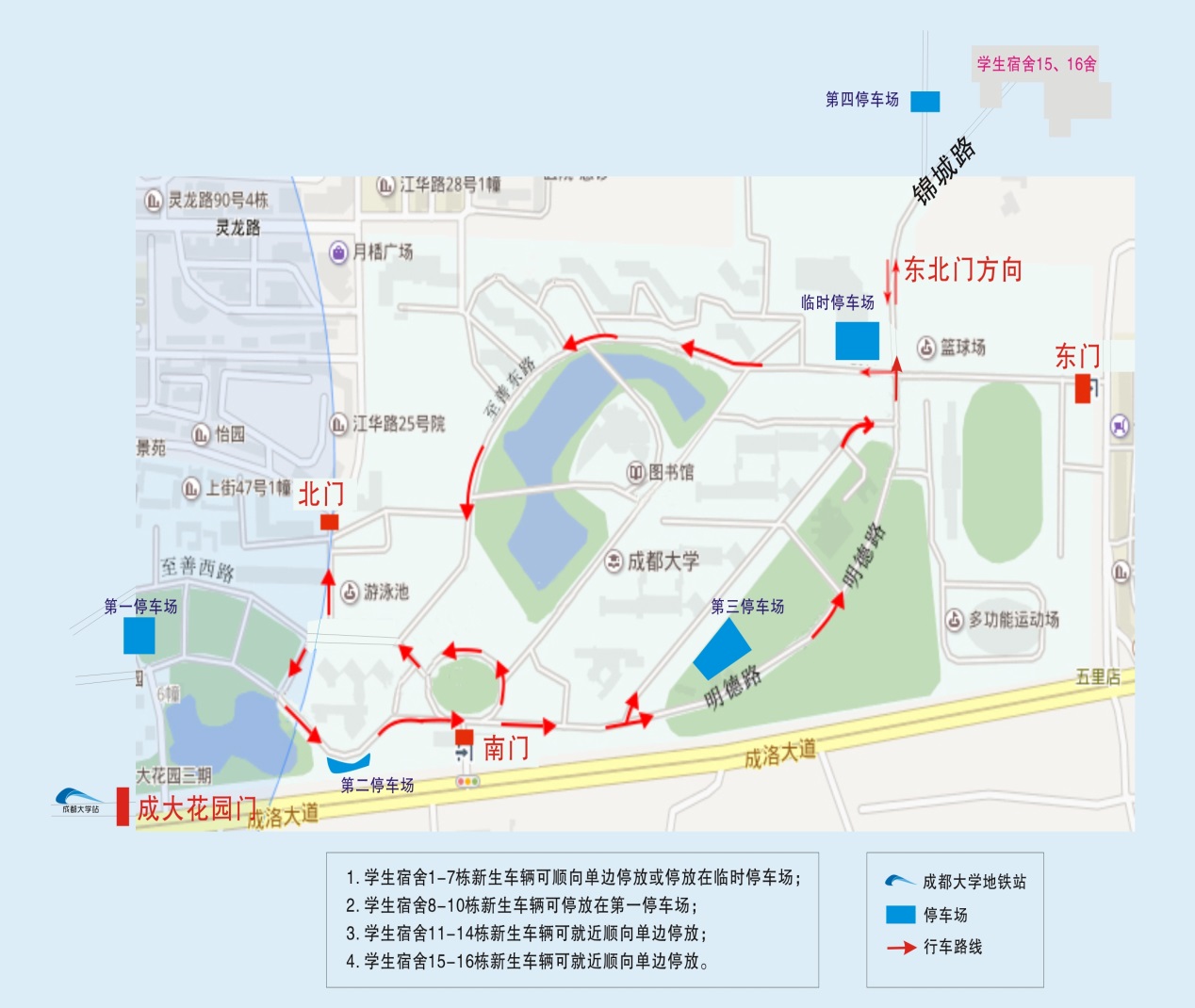 